YEAR EIGHT LESSON ONEFAMILY QUIZ You have to attend a family dinner on a Saturday night. Would you?Please answer this question.Refuse. Saturday nights are meant for parties Agree. It is okay to have a quiet Saturday night once in a while for family Do you know what each of your family member is doing in terms of school, work and personal life at the moment?Please answer this question.Vaguely Yes. You are generally up-to-date on the lives of all your family members How often do you meet or speak to your family?Please answer this question.Rarely. You hardly get time from your busy schedule Very often. You like to keep in touch with your family members Members of your family are having a fight. YouPlease answer this question.Let them continue fighting. It's their life and they will deal with their own problems Try to intervene and play peacemaker Do you get along well with all your siblings?Please answer this question.Only with the ones who like your favourite band Absolutely. Your siblings are your support system You've suddenly noticed that your father has started working overtime even during weekends. What do you do?Please answer this question.Nothing. Your father can decide for himself how much he wants to work Talk to him out of concern to check if he is facing any financial troubles or any other issues Your best and most favourite childhood memories involvePlease answer this question.Carefree times with your friendsLoving moments spent with family membersYou recently had a major breakup with your partner. Whom do you speak to for emotional comfort?Please answer this question.Your friends, of course One of your close family members who knows everything about you Do your friends know all about your family?Please answer this question.No. You strictly keep your family matters away from your friends Yes. You tend to mention your family in casual conversations to your friends very often                Notes, ideas, scribbles, thoughts and doodles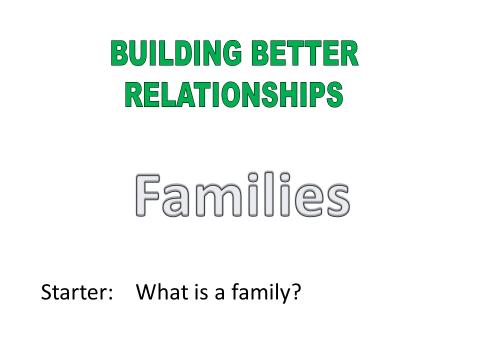 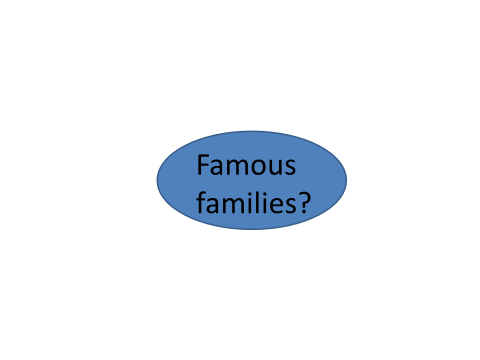 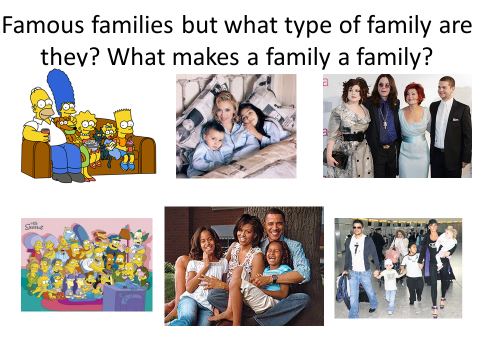 Notes, ideas, scribbles, thoughts and doodles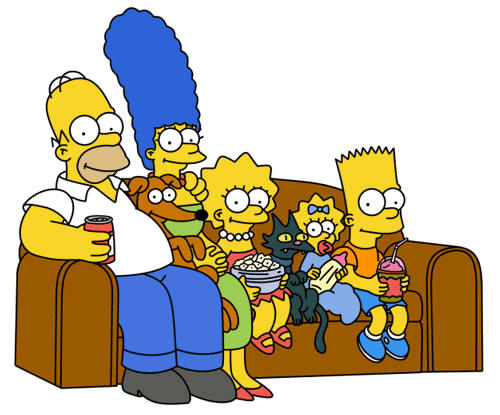 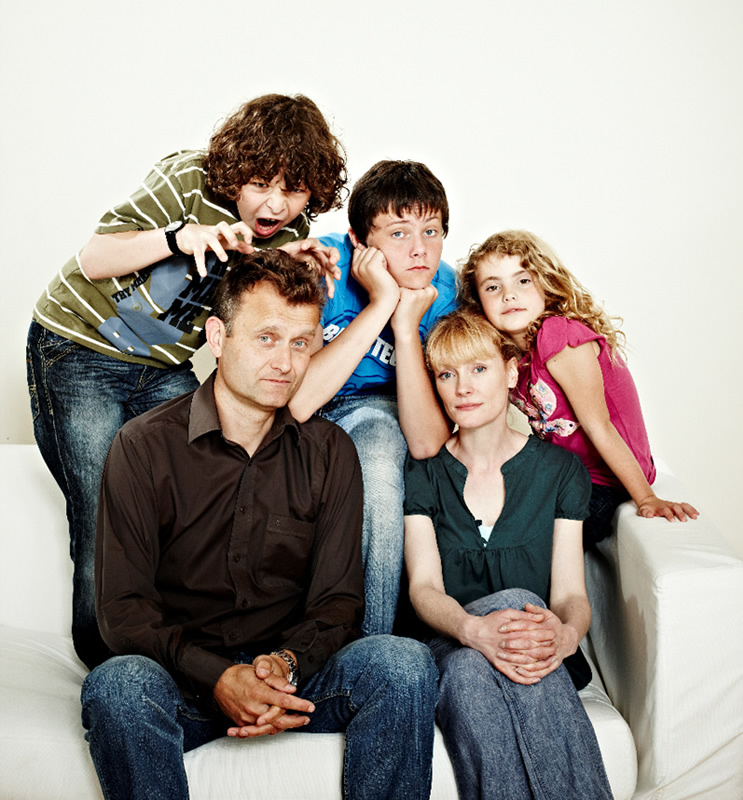 Notes, ideas, scribbles, thoughts and doodlesNotes, ideas, scribbles, thoughts and doodles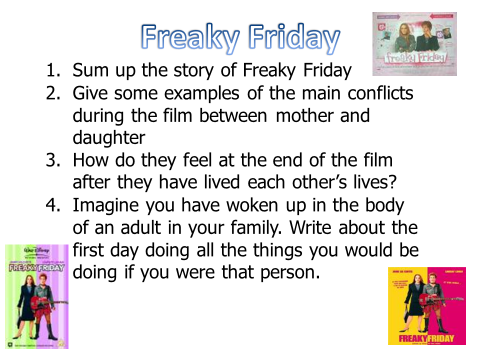 Notes, ideas, scribbles, thoughts and doodlesNotes, ideas, scribbles, thoughts and doodlesNuclearSingle ParentReconstitutedExtended